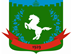 Томская область Томский районМуниципальное образование «Зональненское сельское поселение»ИНФОРМАЦИОННЫЙ БЮЛЛЕТЕНЬПериодическое официальное печатное издание, предназначенное для опубликованияправовых актов органов местного самоуправления Зональненского сельского поселенияи иной официальной информации                                                                                                                         Издается с 2005г.  п. Зональная Станция                                                                         	              № 57 от 24.06.2021ТОМСКАЯ ОБЛАСТЬТОМСКИЙ РАЙОНСОВЕТ ЗОНАЛЬНЕНСКОГО СЕЛЬСКОГО ПОСЕЛЕНИЯРЕШЕНИЕ№22п. Зональная Станция						                   «24» июня 2021г.17-ое очередное собраниеV-ого созываО внесении изменений в решение Совета Зональненского сельского поселения №1 от 27.01.2020 «Об утверждении структуры Администрации Зональненского сельского поселения» В соответствии со статьей 37  Федерального Закона от 6 октября 2003г. №131-ФЗ «Об общих принципах организации местного самоуправления в Российской Федерации», ст. 34 Устава муниципального образования «Зональненское сельское поселение», учитывая производственную необходимостьСОВЕТ ЗОНАЛЬНЕНСКОГО СЕЛЬСКОГО ПОСЕЛЕНИЯ РЕШИЛ:Внести в решение Совета Зональненского сельского поселения №1 от 27.01.2020 «Об утверждении структуры Администрации Зональненского сельского поселения» изменения согласно приложению №1 к настоящему решению.Настоящее решение направить Главе Зональненского сельского поселения (Главе Администрации) для подписания и опубликования в информационном бюллетене Зональненского сельского поселения и на официальном сайте муниципального образования «Зональненское сельское поселение» (http://www.admzsp.ru).Настоящее решение вступает в силу с момента его официального опубликования.Председатель Совета Зональненского			сельского поселения                                                    			Е.А. Коноваловав	Глава поселения            (Глава Администрации)                                       				Е.А. КоноваловаПриложение №1 к решению Совета Зональненского сельского поселения № 22 от 24 июня 2021 г.Не муниципальные служащие Администрации поселенияВедущий бухгалтерДелопроизводительГлавный бухгалтерСпециалист по общим вопросамСпециалист по вопросам ЖКХ 